Marketing/Entrepreneurship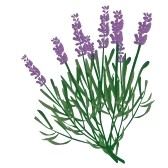 Lessons for the Week  4/1 – 4/5   BLK 3—Week #1113 classes left before your final business plan is due!!Mon. 4/1:	1. Discuss Slides to present tomorrow—1,2,7,8,*10,122. Introduction to Market Research Project (500 pts)		2. Begin 10 Question SurveyHomework:  	1.) E-Mail Slides 1,2,7,8,*10,12 +NOTES BEFORE class T 4/2, present 4/22.) Market Research Survey Project (500 pts) DUE: survey W 4/3, *project Mon. 4/15Tues. 4/2:	1. Present Slides 1,2,7,8,*10, 12		2. Make improvements to slides as needed		3. Survey due tomorrow!Homework:  	1.) Market Research Survey Project (500 pts) DUE: survey W 4/3, *project Mon. 4/15Wed. 4/3:	1. *hand in 1 clean copy of your survey or send Mrs. Nguyen a link to your Google forms document *link MUST work		2. Finish Presentations and/or make improvements to slides as neededHomework:  	1.) Market Research Survey Project (500 pts) DUE: *project Mon. 4/15Thurs. 4/4:	1. Slide #11 Current Status/Future Plans +NOTES—samples & get to workHomework:  	1.) Market Research Survey Project (500 pts) DUE: *project Mon. 4/15Fri. 4/5:	1.  Finish work Slide #11 +NOTES and any other slides needing attention & work on your Market Research Project DUE the day you return after break! 500 ptsHomework:  	1.) Market Research Survey Project (500 pts) DUE: *project Mon. 4/15 day you return*Final Exam—I know what I’m wearing, right?  What will my visual be? Plan now!Enjoy Spring Break!!